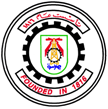 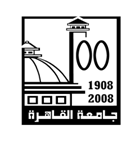 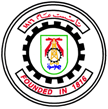 Course SpecificationsCourse SpecificationsCourse SpecificationsCourse SpecificationsCourse SpecificationsCourse SpecificationsCourse SpecificationsCourse SpecificationsCourse SpecificationsCourse SpecificationsCourse SpecificationsCourse SpecificationsCourse SpecificationsCourse SpecificationsCourse SpecificationsCourse SpecificationsCourse SpecificationsCourse SpecificationsProgram(s) on which this course is given:Program(s) on which this course is given:Program(s) on which this course is given:Program(s) on which this course is given:Program(s) on which this course is given:Program(s) on which this course is given:Materials and Metallurgical EngineeringMaterials and Metallurgical EngineeringMaterials and Metallurgical EngineeringMaterials and Metallurgical EngineeringMaterials and Metallurgical EngineeringMaterials and Metallurgical EngineeringMaterials and Metallurgical EngineeringMaterials and Metallurgical EngineeringMaterials and Metallurgical EngineeringMaterials and Metallurgical EngineeringMaterials and Metallurgical EngineeringMaterials and Metallurgical EngineeringDepartment offering the program:Department offering the program:Department offering the program:Department offering the program:Department offering the program:Department offering the program:Department of  Mining, Petroleum, and Metallurgical  EngineeringDepartment of  Mining, Petroleum, and Metallurgical  EngineeringDepartment of  Mining, Petroleum, and Metallurgical  EngineeringDepartment of  Mining, Petroleum, and Metallurgical  EngineeringDepartment of  Mining, Petroleum, and Metallurgical  EngineeringDepartment of  Mining, Petroleum, and Metallurgical  EngineeringDepartment of  Mining, Petroleum, and Metallurgical  EngineeringDepartment of  Mining, Petroleum, and Metallurgical  EngineeringDepartment of  Mining, Petroleum, and Metallurgical  EngineeringDepartment of  Mining, Petroleum, and Metallurgical  EngineeringDepartment of  Mining, Petroleum, and Metallurgical  EngineeringDepartment of  Mining, Petroleum, and Metallurgical  EngineeringDepartment offering the course:Department offering the course:Department offering the course:Department offering the course:Department offering the course:Department offering the course:Department of  Mining, Petroleum, and Metallurgical  EngineeringDepartment of  Mining, Petroleum, and Metallurgical  EngineeringDepartment of  Mining, Petroleum, and Metallurgical  EngineeringDepartment of  Mining, Petroleum, and Metallurgical  EngineeringDepartment of  Mining, Petroleum, and Metallurgical  EngineeringDepartment of  Mining, Petroleum, and Metallurgical  EngineeringDepartment of  Mining, Petroleum, and Metallurgical  EngineeringDepartment of  Mining, Petroleum, and Metallurgical  EngineeringDepartment of  Mining, Petroleum, and Metallurgical  EngineeringDepartment of  Mining, Petroleum, and Metallurgical  EngineeringDepartment of  Mining, Petroleum, and Metallurgical  EngineeringDepartment of  Mining, Petroleum, and Metallurgical  EngineeringAcademic Level:Academic Level:Academic Level:Academic Level:Academic Level:Academic Level:Metallurgical Engineering B.Sc.Metallurgical Engineering B.Sc.Metallurgical Engineering B.Sc.Metallurgical Engineering B.Sc.Metallurgical Engineering B.Sc.Metallurgical Engineering B.Sc.Metallurgical Engineering B.Sc.Metallurgical Engineering B.Sc.Metallurgical Engineering B.Sc.Metallurgical Engineering B.Sc.Metallurgical Engineering B.Sc.Metallurgical Engineering B.Sc.Date Date Date Date Date Date April, 2015April, 2015April, 2015April, 2015April, 2015April, 2015April, 2015April, 2015April, 2015April, 2015April, 2015April, 2015Semester (based on final exam timing)Semester (based on final exam timing)Semester (based on final exam timing)Semester (based on final exam timing)Semester (based on final exam timing)Semester (based on final exam timing)       Fall                     Spring       Fall                     Spring       Fall                     Spring       Fall                     Spring       Fall                     Spring       Fall                     Spring       Fall                     Spring       Fall                     Spring       Fall                     Spring       Fall                     Spring       Fall                     Spring       Fall                     SpringA- Basic InformationA- Basic InformationA- Basic InformationA- Basic InformationA- Basic InformationA- Basic InformationA- Basic InformationA- Basic InformationA- Basic InformationA- Basic InformationA- Basic InformationA- Basic InformationA- Basic InformationA- Basic InformationA- Basic InformationA- Basic InformationA- Basic InformationA- Basic Information1. Title:Heat TransferHeat TransferHeat TransferHeat TransferHeat TransferHeat TransferHeat TransferHeat TransferCode:Code:Code:Code:MET 308MET 308MET 308MET 308MET 3082. Units/Credit hours per week:  2. Units/Credit hours per week:  LecturesLecturesLectures44TutorialTutorialTutorial2PracticalPracticalPractical---TotalTotal6B- Professional Information B- Professional Information B- Professional Information B- Professional Information B- Professional Information B- Professional Information B- Professional Information B- Professional Information B- Professional Information B- Professional Information B- Professional Information B- Professional Information B- Professional Information B- Professional Information B- Professional Information B- Professional Information B- Professional Information B- Professional Information 1. Course description:1. Course description:1. Course description:1. Course description:Topics include the followings: steady and unsteady heat conduction; forced and free convection; external and internal flows; and radiation heat transfer. Objectives:Make students familiar with fundamental heat transfer concepts: conservation of energy, and mechanisms of heat transfer (conduction, convection, and radiation). Evaluate the relative contributions of different modes of heat transfer.Teach balance of energy applied to integral- and differential-volumes.Know the basic differential equations for heat transfer.Formulate basic equation for heat transfer problems. Solve   differential and algebraic  equations  associated with thermal systems using analytical  and numerical approaches. Teach  the physics of  steady thermal conduction in solids (metals, plastics) and composites such   as insulation   through   walls, cylinders, and spheres and   define thermal conduction resistance.Calculate   and   evaluate   the impacts of initial and boundary conditions on the  solutions of a particular heat transfer problem. Apply heat transfer principles to design and to evaluate performance of thermal systems. Understand  the critical radius of insulation and the heat transfer in fins. 11.Have students become knowledgeable in unsteady one-dimensional heat         conduction. 12.Understand  the differences between laminar and turbulent flows. 13.Have students become knowledgeable in internal and external forced convection. 14.Understand the basics of free convection. 15.Teach physics of  thermal radiation and surface properties. 16.Define view-factor resistance. 17.Calculate radiation heat transfer between objects with simple geometries.  18.Determine the reduction in radiation heat transfer using radiation shields.         Topics include the followings: steady and unsteady heat conduction; forced and free convection; external and internal flows; and radiation heat transfer. Objectives:Make students familiar with fundamental heat transfer concepts: conservation of energy, and mechanisms of heat transfer (conduction, convection, and radiation). Evaluate the relative contributions of different modes of heat transfer.Teach balance of energy applied to integral- and differential-volumes.Know the basic differential equations for heat transfer.Formulate basic equation for heat transfer problems. Solve   differential and algebraic  equations  associated with thermal systems using analytical  and numerical approaches. Teach  the physics of  steady thermal conduction in solids (metals, plastics) and composites such   as insulation   through   walls, cylinders, and spheres and   define thermal conduction resistance.Calculate   and   evaluate   the impacts of initial and boundary conditions on the  solutions of a particular heat transfer problem. Apply heat transfer principles to design and to evaluate performance of thermal systems. Understand  the critical radius of insulation and the heat transfer in fins. 11.Have students become knowledgeable in unsteady one-dimensional heat         conduction. 12.Understand  the differences between laminar and turbulent flows. 13.Have students become knowledgeable in internal and external forced convection. 14.Understand the basics of free convection. 15.Teach physics of  thermal radiation and surface properties. 16.Define view-factor resistance. 17.Calculate radiation heat transfer between objects with simple geometries.  18.Determine the reduction in radiation heat transfer using radiation shields.         Topics include the followings: steady and unsteady heat conduction; forced and free convection; external and internal flows; and radiation heat transfer. Objectives:Make students familiar with fundamental heat transfer concepts: conservation of energy, and mechanisms of heat transfer (conduction, convection, and radiation). Evaluate the relative contributions of different modes of heat transfer.Teach balance of energy applied to integral- and differential-volumes.Know the basic differential equations for heat transfer.Formulate basic equation for heat transfer problems. Solve   differential and algebraic  equations  associated with thermal systems using analytical  and numerical approaches. Teach  the physics of  steady thermal conduction in solids (metals, plastics) and composites such   as insulation   through   walls, cylinders, and spheres and   define thermal conduction resistance.Calculate   and   evaluate   the impacts of initial and boundary conditions on the  solutions of a particular heat transfer problem. Apply heat transfer principles to design and to evaluate performance of thermal systems. Understand  the critical radius of insulation and the heat transfer in fins. 11.Have students become knowledgeable in unsteady one-dimensional heat         conduction. 12.Understand  the differences between laminar and turbulent flows. 13.Have students become knowledgeable in internal and external forced convection. 14.Understand the basics of free convection. 15.Teach physics of  thermal radiation and surface properties. 16.Define view-factor resistance. 17.Calculate radiation heat transfer between objects with simple geometries.  18.Determine the reduction in radiation heat transfer using radiation shields.         Topics include the followings: steady and unsteady heat conduction; forced and free convection; external and internal flows; and radiation heat transfer. Objectives:Make students familiar with fundamental heat transfer concepts: conservation of energy, and mechanisms of heat transfer (conduction, convection, and radiation). Evaluate the relative contributions of different modes of heat transfer.Teach balance of energy applied to integral- and differential-volumes.Know the basic differential equations for heat transfer.Formulate basic equation for heat transfer problems. Solve   differential and algebraic  equations  associated with thermal systems using analytical  and numerical approaches. Teach  the physics of  steady thermal conduction in solids (metals, plastics) and composites such   as insulation   through   walls, cylinders, and spheres and   define thermal conduction resistance.Calculate   and   evaluate   the impacts of initial and boundary conditions on the  solutions of a particular heat transfer problem. Apply heat transfer principles to design and to evaluate performance of thermal systems. Understand  the critical radius of insulation and the heat transfer in fins. 11.Have students become knowledgeable in unsteady one-dimensional heat         conduction. 12.Understand  the differences between laminar and turbulent flows. 13.Have students become knowledgeable in internal and external forced convection. 14.Understand the basics of free convection. 15.Teach physics of  thermal radiation and surface properties. 16.Define view-factor resistance. 17.Calculate radiation heat transfer between objects with simple geometries.  18.Determine the reduction in radiation heat transfer using radiation shields.         Topics include the followings: steady and unsteady heat conduction; forced and free convection; external and internal flows; and radiation heat transfer. Objectives:Make students familiar with fundamental heat transfer concepts: conservation of energy, and mechanisms of heat transfer (conduction, convection, and radiation). Evaluate the relative contributions of different modes of heat transfer.Teach balance of energy applied to integral- and differential-volumes.Know the basic differential equations for heat transfer.Formulate basic equation for heat transfer problems. Solve   differential and algebraic  equations  associated with thermal systems using analytical  and numerical approaches. Teach  the physics of  steady thermal conduction in solids (metals, plastics) and composites such   as insulation   through   walls, cylinders, and spheres and   define thermal conduction resistance.Calculate   and   evaluate   the impacts of initial and boundary conditions on the  solutions of a particular heat transfer problem. Apply heat transfer principles to design and to evaluate performance of thermal systems. Understand  the critical radius of insulation and the heat transfer in fins. 11.Have students become knowledgeable in unsteady one-dimensional heat         conduction. 12.Understand  the differences between laminar and turbulent flows. 13.Have students become knowledgeable in internal and external forced convection. 14.Understand the basics of free convection. 15.Teach physics of  thermal radiation and surface properties. 16.Define view-factor resistance. 17.Calculate radiation heat transfer between objects with simple geometries.  18.Determine the reduction in radiation heat transfer using radiation shields.         Topics include the followings: steady and unsteady heat conduction; forced and free convection; external and internal flows; and radiation heat transfer. Objectives:Make students familiar with fundamental heat transfer concepts: conservation of energy, and mechanisms of heat transfer (conduction, convection, and radiation). Evaluate the relative contributions of different modes of heat transfer.Teach balance of energy applied to integral- and differential-volumes.Know the basic differential equations for heat transfer.Formulate basic equation for heat transfer problems. Solve   differential and algebraic  equations  associated with thermal systems using analytical  and numerical approaches. Teach  the physics of  steady thermal conduction in solids (metals, plastics) and composites such   as insulation   through   walls, cylinders, and spheres and   define thermal conduction resistance.Calculate   and   evaluate   the impacts of initial and boundary conditions on the  solutions of a particular heat transfer problem. Apply heat transfer principles to design and to evaluate performance of thermal systems. Understand  the critical radius of insulation and the heat transfer in fins. 11.Have students become knowledgeable in unsteady one-dimensional heat         conduction. 12.Understand  the differences between laminar and turbulent flows. 13.Have students become knowledgeable in internal and external forced convection. 14.Understand the basics of free convection. 15.Teach physics of  thermal radiation and surface properties. 16.Define view-factor resistance. 17.Calculate radiation heat transfer between objects with simple geometries.  18.Determine the reduction in radiation heat transfer using radiation shields.         Topics include the followings: steady and unsteady heat conduction; forced and free convection; external and internal flows; and radiation heat transfer. Objectives:Make students familiar with fundamental heat transfer concepts: conservation of energy, and mechanisms of heat transfer (conduction, convection, and radiation). Evaluate the relative contributions of different modes of heat transfer.Teach balance of energy applied to integral- and differential-volumes.Know the basic differential equations for heat transfer.Formulate basic equation for heat transfer problems. Solve   differential and algebraic  equations  associated with thermal systems using analytical  and numerical approaches. Teach  the physics of  steady thermal conduction in solids (metals, plastics) and composites such   as insulation   through   walls, cylinders, and spheres and   define thermal conduction resistance.Calculate   and   evaluate   the impacts of initial and boundary conditions on the  solutions of a particular heat transfer problem. Apply heat transfer principles to design and to evaluate performance of thermal systems. Understand  the critical radius of insulation and the heat transfer in fins. 11.Have students become knowledgeable in unsteady one-dimensional heat         conduction. 12.Understand  the differences between laminar and turbulent flows. 13.Have students become knowledgeable in internal and external forced convection. 14.Understand the basics of free convection. 15.Teach physics of  thermal radiation and surface properties. 16.Define view-factor resistance. 17.Calculate radiation heat transfer between objects with simple geometries.  18.Determine the reduction in radiation heat transfer using radiation shields.         Topics include the followings: steady and unsteady heat conduction; forced and free convection; external and internal flows; and radiation heat transfer. Objectives:Make students familiar with fundamental heat transfer concepts: conservation of energy, and mechanisms of heat transfer (conduction, convection, and radiation). Evaluate the relative contributions of different modes of heat transfer.Teach balance of energy applied to integral- and differential-volumes.Know the basic differential equations for heat transfer.Formulate basic equation for heat transfer problems. Solve   differential and algebraic  equations  associated with thermal systems using analytical  and numerical approaches. Teach  the physics of  steady thermal conduction in solids (metals, plastics) and composites such   as insulation   through   walls, cylinders, and spheres and   define thermal conduction resistance.Calculate   and   evaluate   the impacts of initial and boundary conditions on the  solutions of a particular heat transfer problem. Apply heat transfer principles to design and to evaluate performance of thermal systems. Understand  the critical radius of insulation and the heat transfer in fins. 11.Have students become knowledgeable in unsteady one-dimensional heat         conduction. 12.Understand  the differences between laminar and turbulent flows. 13.Have students become knowledgeable in internal and external forced convection. 14.Understand the basics of free convection. 15.Teach physics of  thermal radiation and surface properties. 16.Define view-factor resistance. 17.Calculate radiation heat transfer between objects with simple geometries.  18.Determine the reduction in radiation heat transfer using radiation shields.         Topics include the followings: steady and unsteady heat conduction; forced and free convection; external and internal flows; and radiation heat transfer. Objectives:Make students familiar with fundamental heat transfer concepts: conservation of energy, and mechanisms of heat transfer (conduction, convection, and radiation). Evaluate the relative contributions of different modes of heat transfer.Teach balance of energy applied to integral- and differential-volumes.Know the basic differential equations for heat transfer.Formulate basic equation for heat transfer problems. Solve   differential and algebraic  equations  associated with thermal systems using analytical  and numerical approaches. Teach  the physics of  steady thermal conduction in solids (metals, plastics) and composites such   as insulation   through   walls, cylinders, and spheres and   define thermal conduction resistance.Calculate   and   evaluate   the impacts of initial and boundary conditions on the  solutions of a particular heat transfer problem. Apply heat transfer principles to design and to evaluate performance of thermal systems. Understand  the critical radius of insulation and the heat transfer in fins. 11.Have students become knowledgeable in unsteady one-dimensional heat         conduction. 12.Understand  the differences between laminar and turbulent flows. 13.Have students become knowledgeable in internal and external forced convection. 14.Understand the basics of free convection. 15.Teach physics of  thermal radiation and surface properties. 16.Define view-factor resistance. 17.Calculate radiation heat transfer between objects with simple geometries.  18.Determine the reduction in radiation heat transfer using radiation shields.         Topics include the followings: steady and unsteady heat conduction; forced and free convection; external and internal flows; and radiation heat transfer. Objectives:Make students familiar with fundamental heat transfer concepts: conservation of energy, and mechanisms of heat transfer (conduction, convection, and radiation). Evaluate the relative contributions of different modes of heat transfer.Teach balance of energy applied to integral- and differential-volumes.Know the basic differential equations for heat transfer.Formulate basic equation for heat transfer problems. Solve   differential and algebraic  equations  associated with thermal systems using analytical  and numerical approaches. Teach  the physics of  steady thermal conduction in solids (metals, plastics) and composites such   as insulation   through   walls, cylinders, and spheres and   define thermal conduction resistance.Calculate   and   evaluate   the impacts of initial and boundary conditions on the  solutions of a particular heat transfer problem. Apply heat transfer principles to design and to evaluate performance of thermal systems. Understand  the critical radius of insulation and the heat transfer in fins. 11.Have students become knowledgeable in unsteady one-dimensional heat         conduction. 12.Understand  the differences between laminar and turbulent flows. 13.Have students become knowledgeable in internal and external forced convection. 14.Understand the basics of free convection. 15.Teach physics of  thermal radiation and surface properties. 16.Define view-factor resistance. 17.Calculate radiation heat transfer between objects with simple geometries.  18.Determine the reduction in radiation heat transfer using radiation shields.         Topics include the followings: steady and unsteady heat conduction; forced and free convection; external and internal flows; and radiation heat transfer. Objectives:Make students familiar with fundamental heat transfer concepts: conservation of energy, and mechanisms of heat transfer (conduction, convection, and radiation). Evaluate the relative contributions of different modes of heat transfer.Teach balance of energy applied to integral- and differential-volumes.Know the basic differential equations for heat transfer.Formulate basic equation for heat transfer problems. Solve   differential and algebraic  equations  associated with thermal systems using analytical  and numerical approaches. Teach  the physics of  steady thermal conduction in solids (metals, plastics) and composites such   as insulation   through   walls, cylinders, and spheres and   define thermal conduction resistance.Calculate   and   evaluate   the impacts of initial and boundary conditions on the  solutions of a particular heat transfer problem. Apply heat transfer principles to design and to evaluate performance of thermal systems. Understand  the critical radius of insulation and the heat transfer in fins. 11.Have students become knowledgeable in unsteady one-dimensional heat         conduction. 12.Understand  the differences between laminar and turbulent flows. 13.Have students become knowledgeable in internal and external forced convection. 14.Understand the basics of free convection. 15.Teach physics of  thermal radiation and surface properties. 16.Define view-factor resistance. 17.Calculate radiation heat transfer between objects with simple geometries.  18.Determine the reduction in radiation heat transfer using radiation shields.         Topics include the followings: steady and unsteady heat conduction; forced and free convection; external and internal flows; and radiation heat transfer. Objectives:Make students familiar with fundamental heat transfer concepts: conservation of energy, and mechanisms of heat transfer (conduction, convection, and radiation). Evaluate the relative contributions of different modes of heat transfer.Teach balance of energy applied to integral- and differential-volumes.Know the basic differential equations for heat transfer.Formulate basic equation for heat transfer problems. Solve   differential and algebraic  equations  associated with thermal systems using analytical  and numerical approaches. Teach  the physics of  steady thermal conduction in solids (metals, plastics) and composites such   as insulation   through   walls, cylinders, and spheres and   define thermal conduction resistance.Calculate   and   evaluate   the impacts of initial and boundary conditions on the  solutions of a particular heat transfer problem. Apply heat transfer principles to design and to evaluate performance of thermal systems. Understand  the critical radius of insulation and the heat transfer in fins. 11.Have students become knowledgeable in unsteady one-dimensional heat         conduction. 12.Understand  the differences between laminar and turbulent flows. 13.Have students become knowledgeable in internal and external forced convection. 14.Understand the basics of free convection. 15.Teach physics of  thermal radiation and surface properties. 16.Define view-factor resistance. 17.Calculate radiation heat transfer between objects with simple geometries.  18.Determine the reduction in radiation heat transfer using radiation shields.         Topics include the followings: steady and unsteady heat conduction; forced and free convection; external and internal flows; and radiation heat transfer. Objectives:Make students familiar with fundamental heat transfer concepts: conservation of energy, and mechanisms of heat transfer (conduction, convection, and radiation). Evaluate the relative contributions of different modes of heat transfer.Teach balance of energy applied to integral- and differential-volumes.Know the basic differential equations for heat transfer.Formulate basic equation for heat transfer problems. Solve   differential and algebraic  equations  associated with thermal systems using analytical  and numerical approaches. Teach  the physics of  steady thermal conduction in solids (metals, plastics) and composites such   as insulation   through   walls, cylinders, and spheres and   define thermal conduction resistance.Calculate   and   evaluate   the impacts of initial and boundary conditions on the  solutions of a particular heat transfer problem. Apply heat transfer principles to design and to evaluate performance of thermal systems. Understand  the critical radius of insulation and the heat transfer in fins. 11.Have students become knowledgeable in unsteady one-dimensional heat         conduction. 12.Understand  the differences between laminar and turbulent flows. 13.Have students become knowledgeable in internal and external forced convection. 14.Understand the basics of free convection. 15.Teach physics of  thermal radiation and surface properties. 16.Define view-factor resistance. 17.Calculate radiation heat transfer between objects with simple geometries.  18.Determine the reduction in radiation heat transfer using radiation shields.         Topics include the followings: steady and unsteady heat conduction; forced and free convection; external and internal flows; and radiation heat transfer. Objectives:Make students familiar with fundamental heat transfer concepts: conservation of energy, and mechanisms of heat transfer (conduction, convection, and radiation). Evaluate the relative contributions of different modes of heat transfer.Teach balance of energy applied to integral- and differential-volumes.Know the basic differential equations for heat transfer.Formulate basic equation for heat transfer problems. Solve   differential and algebraic  equations  associated with thermal systems using analytical  and numerical approaches. Teach  the physics of  steady thermal conduction in solids (metals, plastics) and composites such   as insulation   through   walls, cylinders, and spheres and   define thermal conduction resistance.Calculate   and   evaluate   the impacts of initial and boundary conditions on the  solutions of a particular heat transfer problem. Apply heat transfer principles to design and to evaluate performance of thermal systems. Understand  the critical radius of insulation and the heat transfer in fins. 11.Have students become knowledgeable in unsteady one-dimensional heat         conduction. 12.Understand  the differences between laminar and turbulent flows. 13.Have students become knowledgeable in internal and external forced convection. 14.Understand the basics of free convection. 15.Teach physics of  thermal radiation and surface properties. 16.Define view-factor resistance. 17.Calculate radiation heat transfer between objects with simple geometries.  18.Determine the reduction in radiation heat transfer using radiation shields.         2. Intended        Learning       Outcomes   of   Course      (ILOs):2. Intended        Learning       Outcomes   of   Course      (ILOs):2. Intended        Learning       Outcomes   of   Course      (ILOs):2. Intended        Learning       Outcomes   of   Course      (ILOs):a) Knowledge and Understandinga) Knowledge and Understandinga) Knowledge and Understandinga) Knowledge and Understandinga) Knowledge and Understandinga) Knowledge and Understandinga) Knowledge and Understandinga) Knowledge and Understandinga) Knowledge and Understandinga) Knowledge and Understandinga) Knowledge and Understandinga) Knowledge and Understandinga) Knowledge and Understandinga) Knowledge and Understanding2. Intended        Learning       Outcomes   of   Course      (ILOs):2. Intended        Learning       Outcomes   of   Course      (ILOs):2. Intended        Learning       Outcomes   of   Course      (ILOs):2. Intended        Learning       Outcomes   of   Course      (ILOs): 1.  Know heat transfer modes (conduction, convection, and radiation). 2.  Understand how heat is transferred between the elements of a system for       different configurations.  1.  Know heat transfer modes (conduction, convection, and radiation). 2.  Understand how heat is transferred between the elements of a system for       different configurations.  1.  Know heat transfer modes (conduction, convection, and radiation). 2.  Understand how heat is transferred between the elements of a system for       different configurations.  1.  Know heat transfer modes (conduction, convection, and radiation). 2.  Understand how heat is transferred between the elements of a system for       different configurations.  1.  Know heat transfer modes (conduction, convection, and radiation). 2.  Understand how heat is transferred between the elements of a system for       different configurations.  1.  Know heat transfer modes (conduction, convection, and radiation). 2.  Understand how heat is transferred between the elements of a system for       different configurations.  1.  Know heat transfer modes (conduction, convection, and radiation). 2.  Understand how heat is transferred between the elements of a system for       different configurations.  1.  Know heat transfer modes (conduction, convection, and radiation). 2.  Understand how heat is transferred between the elements of a system for       different configurations.  1.  Know heat transfer modes (conduction, convection, and radiation). 2.  Understand how heat is transferred between the elements of a system for       different configurations.  1.  Know heat transfer modes (conduction, convection, and radiation). 2.  Understand how heat is transferred between the elements of a system for       different configurations.  1.  Know heat transfer modes (conduction, convection, and radiation). 2.  Understand how heat is transferred between the elements of a system for       different configurations.  1.  Know heat transfer modes (conduction, convection, and radiation). 2.  Understand how heat is transferred between the elements of a system for       different configurations.  1.  Know heat transfer modes (conduction, convection, and radiation). 2.  Understand how heat is transferred between the elements of a system for       different configurations.  1.  Know heat transfer modes (conduction, convection, and radiation). 2.  Understand how heat is transferred between the elements of a system for       different configurations. 2. Intended        Learning       Outcomes   of   Course      (ILOs):2. Intended        Learning       Outcomes   of   Course      (ILOs):2. Intended        Learning       Outcomes   of   Course      (ILOs):2. Intended        Learning       Outcomes   of   Course      (ILOs):b) Intellectual Skillsb) Intellectual Skillsb) Intellectual Skillsb) Intellectual Skillsb) Intellectual Skillsb) Intellectual Skillsb) Intellectual Skillsb) Intellectual Skillsb) Intellectual Skillsb) Intellectual Skillsb) Intellectual Skillsb) Intellectual Skillsb) Intellectual Skillsb) Intellectual Skills2. Intended        Learning       Outcomes   of   Course      (ILOs):2. Intended        Learning       Outcomes   of   Course      (ILOs):2. Intended        Learning       Outcomes   of   Course      (ILOs):2. Intended        Learning       Outcomes   of   Course      (ILOs): 3.  Analyze problems to choose appropriate correlation. 4.  Find a suitable mathematical relationship between the measured variables. 5.  Solve application problems.  3.  Analyze problems to choose appropriate correlation. 4.  Find a suitable mathematical relationship between the measured variables. 5.  Solve application problems.  3.  Analyze problems to choose appropriate correlation. 4.  Find a suitable mathematical relationship between the measured variables. 5.  Solve application problems.  3.  Analyze problems to choose appropriate correlation. 4.  Find a suitable mathematical relationship between the measured variables. 5.  Solve application problems.  3.  Analyze problems to choose appropriate correlation. 4.  Find a suitable mathematical relationship between the measured variables. 5.  Solve application problems.  3.  Analyze problems to choose appropriate correlation. 4.  Find a suitable mathematical relationship between the measured variables. 5.  Solve application problems.  3.  Analyze problems to choose appropriate correlation. 4.  Find a suitable mathematical relationship between the measured variables. 5.  Solve application problems.  3.  Analyze problems to choose appropriate correlation. 4.  Find a suitable mathematical relationship between the measured variables. 5.  Solve application problems.  3.  Analyze problems to choose appropriate correlation. 4.  Find a suitable mathematical relationship between the measured variables. 5.  Solve application problems.  3.  Analyze problems to choose appropriate correlation. 4.  Find a suitable mathematical relationship between the measured variables. 5.  Solve application problems.  3.  Analyze problems to choose appropriate correlation. 4.  Find a suitable mathematical relationship between the measured variables. 5.  Solve application problems.  3.  Analyze problems to choose appropriate correlation. 4.  Find a suitable mathematical relationship between the measured variables. 5.  Solve application problems.  3.  Analyze problems to choose appropriate correlation. 4.  Find a suitable mathematical relationship between the measured variables. 5.  Solve application problems.  3.  Analyze problems to choose appropriate correlation. 4.  Find a suitable mathematical relationship between the measured variables. 5.  Solve application problems. 2. Intended        Learning       Outcomes   of   Course      (ILOs):2. Intended        Learning       Outcomes   of   Course      (ILOs):2. Intended        Learning       Outcomes   of   Course      (ILOs):2. Intended        Learning       Outcomes   of   Course      (ILOs):c)  Professional and Practical Skillsc)  Professional and Practical Skillsc)  Professional and Practical Skillsc)  Professional and Practical Skillsc)  Professional and Practical Skillsc)  Professional and Practical Skillsc)  Professional and Practical Skillsc)  Professional and Practical Skillsc)  Professional and Practical Skillsc)  Professional and Practical Skillsc)  Professional and Practical Skillsc)  Professional and Practical Skillsc)  Professional and Practical Skillsc)  Professional and Practical Skills2. Intended        Learning       Outcomes   of   Course      (ILOs):2. Intended        Learning       Outcomes   of   Course      (ILOs):2. Intended        Learning       Outcomes   of   Course      (ILOs):2. Intended        Learning       Outcomes   of   Course      (ILOs): 6.   Make right assumptions and approximations for tackling practical situations.        7.  Apply   fundamental  heat  transfer concepts to obtain design data relevant to                   selective illustrative  problems.33    8.  Apply finite difference method to  engineering problems. 6.   Make right assumptions and approximations for tackling practical situations.        7.  Apply   fundamental  heat  transfer concepts to obtain design data relevant to                   selective illustrative  problems.33    8.  Apply finite difference method to  engineering problems. 6.   Make right assumptions and approximations for tackling practical situations.        7.  Apply   fundamental  heat  transfer concepts to obtain design data relevant to                   selective illustrative  problems.33    8.  Apply finite difference method to  engineering problems. 6.   Make right assumptions and approximations for tackling practical situations.        7.  Apply   fundamental  heat  transfer concepts to obtain design data relevant to                   selective illustrative  problems.33    8.  Apply finite difference method to  engineering problems. 6.   Make right assumptions and approximations for tackling practical situations.        7.  Apply   fundamental  heat  transfer concepts to obtain design data relevant to                   selective illustrative  problems.33    8.  Apply finite difference method to  engineering problems. 6.   Make right assumptions and approximations for tackling practical situations.        7.  Apply   fundamental  heat  transfer concepts to obtain design data relevant to                   selective illustrative  problems.33    8.  Apply finite difference method to  engineering problems. 6.   Make right assumptions and approximations for tackling practical situations.        7.  Apply   fundamental  heat  transfer concepts to obtain design data relevant to                   selective illustrative  problems.33    8.  Apply finite difference method to  engineering problems. 6.   Make right assumptions and approximations for tackling practical situations.        7.  Apply   fundamental  heat  transfer concepts to obtain design data relevant to                   selective illustrative  problems.33    8.  Apply finite difference method to  engineering problems. 6.   Make right assumptions and approximations for tackling practical situations.        7.  Apply   fundamental  heat  transfer concepts to obtain design data relevant to                   selective illustrative  problems.33    8.  Apply finite difference method to  engineering problems. 6.   Make right assumptions and approximations for tackling practical situations.        7.  Apply   fundamental  heat  transfer concepts to obtain design data relevant to                   selective illustrative  problems.33    8.  Apply finite difference method to  engineering problems. 6.   Make right assumptions and approximations for tackling practical situations.        7.  Apply   fundamental  heat  transfer concepts to obtain design data relevant to                   selective illustrative  problems.33    8.  Apply finite difference method to  engineering problems. 6.   Make right assumptions and approximations for tackling practical situations.        7.  Apply   fundamental  heat  transfer concepts to obtain design data relevant to                   selective illustrative  problems.33    8.  Apply finite difference method to  engineering problems. 6.   Make right assumptions and approximations for tackling practical situations.        7.  Apply   fundamental  heat  transfer concepts to obtain design data relevant to                   selective illustrative  problems.33    8.  Apply finite difference method to  engineering problems. 6.   Make right assumptions and approximations for tackling practical situations.        7.  Apply   fundamental  heat  transfer concepts to obtain design data relevant to                   selective illustrative  problems.33    8.  Apply finite difference method to  engineering problems.2. Intended        Learning       Outcomes   of   Course      (ILOs):2. Intended        Learning       Outcomes   of   Course      (ILOs):2. Intended        Learning       Outcomes   of   Course      (ILOs):2. Intended        Learning       Outcomes   of   Course      (ILOs):d) General and Transferable Skillsd) General and Transferable Skillsd) General and Transferable Skillsd) General and Transferable Skillsd) General and Transferable Skillsd) General and Transferable Skillsd) General and Transferable Skillsd) General and Transferable Skillsd) General and Transferable Skillsd) General and Transferable Skillsd) General and Transferable Skillsd) General and Transferable Skillsd) General and Transferable Skillsd) General and Transferable Skills2. Intended        Learning       Outcomes   of   Course      (ILOs):2. Intended        Learning       Outcomes   of   Course      (ILOs):2. Intended        Learning       Outcomes   of   Course      (ILOs):2. Intended        Learning       Outcomes   of   Course      (ILOs):  9.  Work effectively in a team group to achieve goals. 10.  Develop an understanding of how heat transfer is accomplished in metallurgical        engineering process operations.  9.  Work effectively in a team group to achieve goals. 10.  Develop an understanding of how heat transfer is accomplished in metallurgical        engineering process operations.  9.  Work effectively in a team group to achieve goals. 10.  Develop an understanding of how heat transfer is accomplished in metallurgical        engineering process operations.  9.  Work effectively in a team group to achieve goals. 10.  Develop an understanding of how heat transfer is accomplished in metallurgical        engineering process operations.  9.  Work effectively in a team group to achieve goals. 10.  Develop an understanding of how heat transfer is accomplished in metallurgical        engineering process operations.  9.  Work effectively in a team group to achieve goals. 10.  Develop an understanding of how heat transfer is accomplished in metallurgical        engineering process operations.  9.  Work effectively in a team group to achieve goals. 10.  Develop an understanding of how heat transfer is accomplished in metallurgical        engineering process operations.  9.  Work effectively in a team group to achieve goals. 10.  Develop an understanding of how heat transfer is accomplished in metallurgical        engineering process operations.  9.  Work effectively in a team group to achieve goals. 10.  Develop an understanding of how heat transfer is accomplished in metallurgical        engineering process operations.  9.  Work effectively in a team group to achieve goals. 10.  Develop an understanding of how heat transfer is accomplished in metallurgical        engineering process operations.  9.  Work effectively in a team group to achieve goals. 10.  Develop an understanding of how heat transfer is accomplished in metallurgical        engineering process operations.  9.  Work effectively in a team group to achieve goals. 10.  Develop an understanding of how heat transfer is accomplished in metallurgical        engineering process operations.  9.  Work effectively in a team group to achieve goals. 10.  Develop an understanding of how heat transfer is accomplished in metallurgical        engineering process operations.  9.  Work effectively in a team group to achieve goals. 10.  Develop an understanding of how heat transfer is accomplished in metallurgical        engineering process operations.3. Contents3. Contents3. Contents3. Contents3. Contents3. Contents3. Contents3. Contents3. Contents3. Contents3. Contents3. Contents3. Contents3. Contents3. Contents3. Contents3. Contents3. ContentsTopicTopicTopicTopicTopicTopicTopicTopicTopicTopicTopicTopicTotal hoursTotal hoursLectures hoursLectures hoursTutorial/ Practical  hoursTutorial/ Practical  hours[1]   Basic concepts of thermodynamics and heat transfer[1]   Basic concepts of thermodynamics and heat transfer[1]   Basic concepts of thermodynamics and heat transfer[1]   Basic concepts of thermodynamics and heat transfer[1]   Basic concepts of thermodynamics and heat transfer[1]   Basic concepts of thermodynamics and heat transfer[1]   Basic concepts of thermodynamics and heat transfer[1]   Basic concepts of thermodynamics and heat transfer[1]   Basic concepts of thermodynamics and heat transfer[1]   Basic concepts of thermodynamics and heat transfer[1]   Basic concepts of thermodynamics and heat transfer[1]   Basic concepts of thermodynamics and heat transfer3333------[2]   Modes of heat transfer[2]   Modes of heat transfer[2]   Modes of heat transfer[2]   Modes of heat transfer[2]   Modes of heat transfer[2]   Modes of heat transfer[2]   Modes of heat transfer[2]   Modes of heat transfer[2]   Modes of heat transfer[2]   Modes of heat transfer[2]   Modes of heat transfer[2]   Modes of heat transfer332211[3]   Conservation of energy[3]   Conservation of energy[3]   Conservation of energy[3]   Conservation of energy[3]   Conservation of energy[3]   Conservation of energy[3]   Conservation of energy[3]   Conservation of energy[3]   Conservation of energy[3]   Conservation of energy[3]   Conservation of energy[3]   Conservation of energy221111[4]   Integral and differential volume energy equations containing           heat   transfer   by conduction, convection, and radiation[4]   Integral and differential volume energy equations containing           heat   transfer   by conduction, convection, and radiation[4]   Integral and differential volume energy equations containing           heat   transfer   by conduction, convection, and radiation[4]   Integral and differential volume energy equations containing           heat   transfer   by conduction, convection, and radiation[4]   Integral and differential volume energy equations containing           heat   transfer   by conduction, convection, and radiation[4]   Integral and differential volume energy equations containing           heat   transfer   by conduction, convection, and radiation[4]   Integral and differential volume energy equations containing           heat   transfer   by conduction, convection, and radiation[4]   Integral and differential volume energy equations containing           heat   transfer   by conduction, convection, and radiation[4]   Integral and differential volume energy equations containing           heat   transfer   by conduction, convection, and radiation[4]   Integral and differential volume energy equations containing           heat   transfer   by conduction, convection, and radiation[4]   Integral and differential volume energy equations containing           heat   transfer   by conduction, convection, and radiation[4]   Integral and differential volume energy equations containing           heat   transfer   by conduction, convection, and radiation2222------[5]   Introduction to conduction[5]   Introduction to conduction[5]   Introduction to conduction[5]   Introduction to conduction[5]   Introduction to conduction[5]   Introduction to conduction[5]   Introduction to conduction[5]   Introduction to conduction[5]   Introduction to conduction[5]   Introduction to conduction[5]   Introduction to conduction[5]   Introduction to conduction2222------[6]   Heat conduction equation[6]   Heat conduction equation[6]   Heat conduction equation[6]   Heat conduction equation[6]   Heat conduction equation[6]   Heat conduction equation[6]   Heat conduction equation[6]   Heat conduction equation[6]   Heat conduction equation[6]   Heat conduction equation[6]   Heat conduction equation[6]   Heat conduction equation2222------[7]   Boundary and initial conditions & formulation of  heat conduction         Problems[7]   Boundary and initial conditions & formulation of  heat conduction         Problems[7]   Boundary and initial conditions & formulation of  heat conduction         Problems[7]   Boundary and initial conditions & formulation of  heat conduction         Problems[7]   Boundary and initial conditions & formulation of  heat conduction         Problems[7]   Boundary and initial conditions & formulation of  heat conduction         Problems[7]   Boundary and initial conditions & formulation of  heat conduction         Problems[7]   Boundary and initial conditions & formulation of  heat conduction         Problems[7]   Boundary and initial conditions & formulation of  heat conduction         Problems[7]   Boundary and initial conditions & formulation of  heat conduction         Problems[7]   Boundary and initial conditions & formulation of  heat conduction         Problems[7]   Boundary and initial conditions & formulation of  heat conduction         Problems332211[8]   One-Dimensional steady state conduction[8]   One-Dimensional steady state conduction[8]   One-Dimensional steady state conduction[8]   One-Dimensional steady state conduction[8]   One-Dimensional steady state conduction[8]   One-Dimensional steady state conduction[8]   One-Dimensional steady state conduction[8]   One-Dimensional steady state conduction[8]   One-Dimensional steady state conduction[8]   One-Dimensional steady state conduction[8]   One-Dimensional steady state conduction[8]   One-Dimensional steady state conduction332211[9]   Conduction through wall and composite walls[9]   Conduction through wall and composite walls[9]   Conduction through wall and composite walls[9]   Conduction through wall and composite walls[9]   Conduction through wall and composite walls[9]   Conduction through wall and composite walls[9]   Conduction through wall and composite walls[9]   Conduction through wall and composite walls[9]   Conduction through wall and composite walls[9]   Conduction through wall and composite walls[9]   Conduction through wall and composite walls[9]   Conduction through wall and composite walls553322[10] Conduction through cylinder and composite cylinders[10] Conduction through cylinder and composite cylinders[10] Conduction through cylinder and composite cylinders[10] Conduction through cylinder and composite cylinders[10] Conduction through cylinder and composite cylinders[10] Conduction through cylinder and composite cylinders[10] Conduction through cylinder and composite cylinders[10] Conduction through cylinder and composite cylinders[10] Conduction through cylinder and composite cylinders[10] Conduction through cylinder and composite cylinders[10] Conduction through cylinder and composite cylinders[10] Conduction through cylinder and composite cylinders553322[11] Conduction through sphere and composite spheres[11] Conduction through sphere and composite spheres[11] Conduction through sphere and composite spheres[11] Conduction through sphere and composite spheres[11] Conduction through sphere and composite spheres[11] Conduction through sphere and composite spheres[11] Conduction through sphere and composite spheres[11] Conduction through sphere and composite spheres[11] Conduction through sphere and composite spheres[11] Conduction through sphere and composite spheres[11] Conduction through sphere and composite spheres[11] Conduction through sphere and composite spheres553322[12] Overall heat transfer coefficient[12] Overall heat transfer coefficient[12] Overall heat transfer coefficient[12] Overall heat transfer coefficient[12] Overall heat transfer coefficient[12] Overall heat transfer coefficient[12] Overall heat transfer coefficient[12] Overall heat transfer coefficient[12] Overall heat transfer coefficient[12] Overall heat transfer coefficient[12] Overall heat transfer coefficient[12] Overall heat transfer coefficient221111[13]  Critical radius of insulation[13]  Critical radius of insulation[13]  Critical radius of insulation[13]  Critical radius of insulation[13]  Critical radius of insulation[13]  Critical radius of insulation[13]  Critical radius of insulation[13]  Critical radius of insulation[13]  Critical radius of insulation[13]  Critical radius of insulation[13]  Critical radius of insulation[13]  Critical radius of insulation221111[14]  Temperature varying conductivity[14]  Temperature varying conductivity[14]  Temperature varying conductivity[14]  Temperature varying conductivity[14]  Temperature varying conductivity[14]  Temperature varying conductivity[14]  Temperature varying conductivity[14]  Temperature varying conductivity[14]  Temperature varying conductivity[14]  Temperature varying conductivity[14]  Temperature varying conductivity[14]  Temperature varying conductivity221111[15]  Heat transfer in fins[15]  Heat transfer in fins[15]  Heat transfer in fins[15]  Heat transfer in fins[15]  Heat transfer in fins[15]  Heat transfer in fins[15]  Heat transfer in fins[15]  Heat transfer in fins[15]  Heat transfer in fins[15]  Heat transfer in fins[15]  Heat transfer in fins[15]  Heat transfer in fins442222[16]  Transient conduction[16]  Transient conduction[16]  Transient conduction[16]  Transient conduction[16]  Transient conduction[16]  Transient conduction[16]  Transient conduction[16]  Transient conduction[16]  Transient conduction[16]  Transient conduction[16]  Transient conduction[16]  Transient conduction553322[17]   Numerical methods in heat conduction[17]   Numerical methods in heat conduction[17]   Numerical methods in heat conduction[17]   Numerical methods in heat conduction[17]   Numerical methods in heat conduction[17]   Numerical methods in heat conduction[17]   Numerical methods in heat conduction[17]   Numerical methods in heat conduction[17]   Numerical methods in heat conduction[17]   Numerical methods in heat conduction[17]   Numerical methods in heat conduction[17]   Numerical methods in heat conduction332211[18]   Convection ….. basic concepts [18]   Convection ….. basic concepts [18]   Convection ….. basic concepts [18]   Convection ….. basic concepts [18]   Convection ….. basic concepts [18]   Convection ….. basic concepts [18]   Convection ….. basic concepts [18]   Convection ….. basic concepts [18]   Convection ….. basic concepts [18]   Convection ….. basic concepts [18]   Convection ….. basic concepts [18]   Convection ….. basic concepts 1111------[19]   Nusselt, Prandtl, and Reynolds  numbers[19]   Nusselt, Prandtl, and Reynolds  numbers[19]   Nusselt, Prandtl, and Reynolds  numbers[19]   Nusselt, Prandtl, and Reynolds  numbers[19]   Nusselt, Prandtl, and Reynolds  numbers[19]   Nusselt, Prandtl, and Reynolds  numbers[19]   Nusselt, Prandtl, and Reynolds  numbers[19]   Nusselt, Prandtl, and Reynolds  numbers[19]   Nusselt, Prandtl, and Reynolds  numbers[19]   Nusselt, Prandtl, and Reynolds  numbers[19]   Nusselt, Prandtl, and Reynolds  numbers[19]   Nusselt, Prandtl, and Reynolds  numbers1111------[20]   Laminar and   turbulent   flows[20]   Laminar and   turbulent   flows[20]   Laminar and   turbulent   flows[20]   Laminar and   turbulent   flows[20]   Laminar and   turbulent   flows[20]   Laminar and   turbulent   flows[20]   Laminar and   turbulent   flows[20]   Laminar and   turbulent   flows[20]   Laminar and   turbulent   flows[20]   Laminar and   turbulent   flows[20]   Laminar and   turbulent   flows[20]   Laminar and   turbulent   flows1111------[21]   Analytical relations and correlations for the Nusselt number[21]   Analytical relations and correlations for the Nusselt number[21]   Analytical relations and correlations for the Nusselt number[21]   Analytical relations and correlations for the Nusselt number[21]   Analytical relations and correlations for the Nusselt number[21]   Analytical relations and correlations for the Nusselt number[21]   Analytical relations and correlations for the Nusselt number[21]   Analytical relations and correlations for the Nusselt number[21]   Analytical relations and correlations for the Nusselt number[21]   Analytical relations and correlations for the Nusselt number[21]   Analytical relations and correlations for the Nusselt number[21]   Analytical relations and correlations for the Nusselt number1111------[22]   Forced convection – external  Flow[22]   Forced convection – external  Flow[22]   Forced convection – external  Flow[22]   Forced convection – external  Flow[22]   Forced convection – external  Flow[22]   Forced convection – external  Flow[22]   Forced convection – external  Flow[22]   Forced convection – external  Flow[22]   Forced convection – external  Flow[22]   Forced convection – external  Flow[22]   Forced convection – external  Flow[22]   Forced convection – external  Flow221111[23]   Forced convection - internal Flow[23]   Forced convection - internal Flow[23]   Forced convection - internal Flow[23]   Forced convection - internal Flow[23]   Forced convection - internal Flow[23]   Forced convection - internal Flow[23]   Forced convection - internal Flow[23]   Forced convection - internal Flow[23]   Forced convection - internal Flow[23]   Forced convection - internal Flow[23]   Forced convection - internal Flow[23]   Forced convection - internal Flow221111[24]   Free Convection[24]   Free Convection[24]   Free Convection[24]   Free Convection[24]   Free Convection[24]   Free Convection[24]   Free Convection[24]   Free Convection[24]   Free Convection[24]   Free Convection[24]   Free Convection[24]   Free Convection442222[25]   Radiation basic concepts[25]   Radiation basic concepts[25]   Radiation basic concepts[25]   Radiation basic concepts[25]   Radiation basic concepts[25]   Radiation basic concepts[25]   Radiation basic concepts[25]   Radiation basic concepts[25]   Radiation basic concepts[25]   Radiation basic concepts[25]   Radiation basic concepts[25]   Radiation basic concepts1111------[26]   Blackbody radiation[26]   Blackbody radiation[26]   Blackbody radiation[26]   Blackbody radiation[26]   Blackbody radiation[26]   Blackbody radiation[26]   Blackbody radiation[26]   Blackbody radiation[26]   Blackbody radiation[26]   Blackbody radiation[26]   Blackbody radiation[26]   Blackbody radiation1111------[27]   Radiation: processes and properties[27]   Radiation: processes and properties[27]   Radiation: processes and properties[27]   Radiation: processes and properties[27]   Radiation: processes and properties[27]   Radiation: processes and properties[27]   Radiation: processes and properties[27]   Radiation: processes and properties[27]   Radiation: processes and properties[27]   Radiation: processes and properties[27]   Radiation: processes and properties[27]   Radiation: processes and properties1111------[28]   View factors[28]   View factors[28]   View factors[28]   View factors[28]   View factors[28]   View factors[28]   View factors[28]   View factors[28]   View factors[28]   View factors[28]   View factors[28]   View factors221111[29]   Radiation exchange between surfaces & thermal circuit             Diagram[29]   Radiation exchange between surfaces & thermal circuit             Diagram[29]   Radiation exchange between surfaces & thermal circuit             Diagram[29]   Radiation exchange between surfaces & thermal circuit             Diagram[29]   Radiation exchange between surfaces & thermal circuit             Diagram[29]   Radiation exchange between surfaces & thermal circuit             Diagram[29]   Radiation exchange between surfaces & thermal circuit             Diagram[29]   Radiation exchange between surfaces & thermal circuit             Diagram[29]   Radiation exchange between surfaces & thermal circuit             Diagram[29]   Radiation exchange between surfaces & thermal circuit             Diagram[29]   Radiation exchange between surfaces & thermal circuit             Diagram[29]   Radiation exchange between surfaces & thermal circuit             Diagram664422[30]   Radiation shields[30]   Radiation shields[30]   Radiation shields[30]   Radiation shields[30]   Radiation shields[30]   Radiation shields[30]   Radiation shields[30]   Radiation shields[30]   Radiation shields[30]   Radiation shields[30]   Radiation shields[30]   Radiation shields221111TotalTotalTotalTotalTotalTotalTotalTotalTotalTotalTotalTotal7878525226264. Teaching and Learning Methods4. Teaching and Learning Methods4. Teaching and Learning Methods4. Teaching and Learning Methods4. Teaching and Learning Methods4. Teaching and Learning Methods4. Teaching and Learning Methods4. Teaching and Learning Methods4. Teaching and Learning Methods4. Teaching and Learning Methods4. Teaching and Learning Methods4. Teaching and Learning MethodsLectures ( √ )Lectures ( √ )Practical Training/ Laboratory (    )Practical Training/ Laboratory (    )Seminar/Workshop (    )Seminar/Workshop (    )4. Teaching and Learning Methods4. Teaching and Learning Methods4. Teaching and Learning Methods4. Teaching and Learning Methods4. Teaching and Learning Methods4. Teaching and Learning Methods4. Teaching and Learning Methods4. Teaching and Learning Methods4. Teaching and Learning Methods4. Teaching and Learning Methods4. Teaching and Learning Methods4. Teaching and Learning MethodsClass Activity  (    )Class Activity  (    )CaseStudy   ( √ )CaseStudy   ( √ )Projects       (    )Projects       (    )4. Teaching and Learning Methods4. Teaching and Learning Methods4. Teaching and Learning Methods4. Teaching and Learning Methods4. Teaching and Learning Methods4. Teaching and Learning Methods4. Teaching and Learning Methods4. Teaching and Learning Methods4. Teaching and Learning Methods4. Teaching and Learning Methods4. Teaching and Learning Methods4. Teaching and Learning MethodsE-learning  (   )E-learning  (   )Assignments /Homework ( √ )Assignments /Homework ( √ )Other:Other:5. Student Assessment 5. Student Assessment 5. Student Assessment 5. Student Assessment 5. Student Assessment 5. Student Assessment 5. Student Assessment 5. Student Assessment 5. Student Assessment 5. Student Assessment 5. Student Assessment 5. Student Assessment 5. Student Assessment 5. Student Assessment 5. Student Assessment 5. Student Assessment 5. Student Assessment 5. Student Assessment MethodMethodMethodMethodMethodMethodMethodMethodTo assess (with reference to the ILOs)To assess (with reference to the ILOs)To assess (with reference to the ILOs)To assess (with reference to the ILOs)To assess (with reference to the ILOs)To assess (with reference to the ILOs)To assess (with reference to the ILOs)To assess (with reference to the ILOs)To assess (with reference to the ILOs)To assess (with reference to the ILOs)-  Assessment 1;  Homework assignments-  Assessment 1;  Homework assignments-  Assessment 1;  Homework assignments-  Assessment 1;  Homework assignments-  Assessment 1;  Homework assignments-  Assessment 1;  Homework assignments-  Assessment 1;  Homework assignments-  Assessment 1;  Homework assignments1, 2, 3, 4, 5, 81, 2, 3, 4, 5, 81, 2, 3, 4, 5, 81, 2, 3, 4, 5, 81, 2, 3, 4, 5, 81, 2, 3, 4, 5, 81, 2, 3, 4, 5, 81, 2, 3, 4, 5, 81, 2, 3, 4, 5, 81, 2, 3, 4, 5, 8-  Assessment 2;  Report and presentation-  Assessment 2;  Report and presentation-  Assessment 2;  Report and presentation-  Assessment 2;  Report and presentation-  Assessment 2;  Report and presentation-  Assessment 2;  Report and presentation-  Assessment 2;  Report and presentation-  Assessment 2;  Report and presentation1, 2, 9, 101, 2, 9, 101, 2, 9, 101, 2, 9, 101, 2, 9, 101, 2, 9, 101, 2, 9, 101, 2, 9, 101, 2, 9, 101, 2, 9, 10-  Assessment 3;  Quizzes -  Assessment 3;  Quizzes -  Assessment 3;  Quizzes -  Assessment 3;  Quizzes -  Assessment 3;  Quizzes -  Assessment 3;  Quizzes -  Assessment 3;  Quizzes -  Assessment 3;  Quizzes 1, 2, 3, 4, 51, 2, 3, 4, 51, 2, 3, 4, 51, 2, 3, 4, 51, 2, 3, 4, 51, 2, 3, 4, 51, 2, 3, 4, 51, 2, 3, 4, 51, 2, 3, 4, 51, 2, 3, 4, 5Assessment 4;  Fins examAssessment 4;  Fins examAssessment 4;  Fins examAssessment 4;  Fins examAssessment 4;  Fins examAssessment 4;  Fins examAssessment 4;  Fins examAssessment 4;  Fins exam1, 2, 3, 4, 51, 2, 3, 4, 51, 2, 3, 4, 51, 2, 3, 4, 51, 2, 3, 4, 51, 2, 3, 4, 51, 2, 3, 4, 51, 2, 3, 4, 51, 2, 3, 4, 51, 2, 3, 4, 5Assessment 5;  Mid-term exam Assessment 5;  Mid-term exam Assessment 5;  Mid-term exam Assessment 5;  Mid-term exam Assessment 5;  Mid-term exam Assessment 5;  Mid-term exam Assessment 5;  Mid-term exam Assessment 5;  Mid-term exam 1, 2, 3, 4, 5, 6, 7, 81, 2, 3, 4, 5, 6, 7, 81, 2, 3, 4, 5, 6, 7, 81, 2, 3, 4, 5, 6, 7, 81, 2, 3, 4, 5, 6, 7, 81, 2, 3, 4, 5, 6, 7, 81, 2, 3, 4, 5, 6, 7, 81, 2, 3, 4, 5, 6, 7, 81, 2, 3, 4, 5, 6, 7, 81, 2, 3, 4, 5, 6, 7, 8-  Assessment 6;  Final exam	      -  Assessment 6;  Final exam	      -  Assessment 6;  Final exam	      -  Assessment 6;  Final exam	      -  Assessment 6;  Final exam	      -  Assessment 6;  Final exam	      -  Assessment 6;  Final exam	      -  Assessment 6;  Final exam	      1, 2, 3, 4, 5, 6, 7, 8, 101, 2, 3, 4, 5, 6, 7, 8, 101, 2, 3, 4, 5, 6, 7, 8, 101, 2, 3, 4, 5, 6, 7, 8, 101, 2, 3, 4, 5, 6, 7, 8, 101, 2, 3, 4, 5, 6, 7, 8, 101, 2, 3, 4, 5, 6, 7, 8, 101, 2, 3, 4, 5, 6, 7, 8, 101, 2, 3, 4, 5, 6, 7, 8, 101, 2, 3, 4, 5, 6, 7, 8, 10Assessment ScheduleAssessment ScheduleAssessment ScheduleAssessment ScheduleAssessment ScheduleAssessment ScheduleAssessment ScheduleAssessment ScheduleWeekWeekWeekWeekWeekWeekWeekWeekWeekWeek-  Assessment 1;  Homework assignments-  Assessment 1;  Homework assignments-  Assessment 1;  Homework assignments-  Assessment 1;  Homework assignments-  Assessment 1;  Homework assignments-  Assessment 1;  Homework assignments-  Assessment 1;  Homework assignments-  Assessment 1;  Homework assignments  2,3,4,5,6,7,8,10,11,12  2,3,4,5,6,7,8,10,11,12  2,3,4,5,6,7,8,10,11,12  2,3,4,5,6,7,8,10,11,12  2,3,4,5,6,7,8,10,11,12  2,3,4,5,6,7,8,10,11,12  2,3,4,5,6,7,8,10,11,12  2,3,4,5,6,7,8,10,11,12  2,3,4,5,6,7,8,10,11,12  2,3,4,5,6,7,8,10,11,12-  Assessment 2;  Report and presentation-  Assessment 2;  Report and presentation-  Assessment 2;  Report and presentation-  Assessment 2;  Report and presentation-  Assessment 2;  Report and presentation-  Assessment 2;  Report and presentation-  Assessment 2;  Report and presentation-  Assessment 2;  Report and presentation  12  12  12  12  12  12  12  12  12  12-  Assessment 3;  Quizzes-  Assessment 3;  Quizzes-  Assessment 3;  Quizzes-  Assessment 3;  Quizzes-  Assessment 3;  Quizzes-  Assessment 3;  Quizzes-  Assessment 3;  Quizzes-  Assessment 3;  Quizzes  3, 5, 7, 11  3, 5, 7, 11  3, 5, 7, 11  3, 5, 7, 11  3, 5, 7, 11  3, 5, 7, 11  3, 5, 7, 11  3, 5, 7, 11  3, 5, 7, 11  3, 5, 7, 11Assessment 4;  Fins examAssessment 4;  Fins examAssessment 4;  Fins examAssessment 4;  Fins examAssessment 4;  Fins examAssessment 4;  Fins examAssessment 4;  Fins examAssessment 4;  Fins exam  8  8  8  8  8  8  8  8  8  8Assessment 5;  Mid-term exam Assessment 5;  Mid-term exam Assessment 5;  Mid-term exam Assessment 5;  Mid-term exam Assessment 5;  Mid-term exam Assessment 5;  Mid-term exam Assessment 5;  Mid-term exam Assessment 5;  Mid-term exam   9  9  9  9  9  9  9  9  9  9-  Assessment 6;  Final exam	      -  Assessment 6;  Final exam	      -  Assessment 6;  Final exam	      -  Assessment 6;  Final exam	      -  Assessment 6;  Final exam	      -  Assessment 6;  Final exam	      -  Assessment 6;  Final exam	      -  Assessment 6;  Final exam	        At end of term  At end of term  At end of term  At end of term  At end of term  At end of term  At end of term  At end of term  At end of term  At end of termWeighting of AssessmentsWeighting of AssessmentsWeighting of AssessmentsWeighting of AssessmentsWeighting of AssessmentsWeighting of AssessmentsWeighting of AssessmentsWeighting of AssessmentsWeighting of AssessmentsWeighting of AssessmentsWeighting of AssessmentsWeighting of AssessmentsWeighting of AssessmentsWeighting of AssessmentsWeighting of AssessmentsWeighting of AssessmentsWeighting of AssessmentsWeighting of Assessments-  Assessment 1;  Homework assignments-  Assessment 1;  Homework assignments-  Assessment 1;  Homework assignments-  Assessment 1;  Homework assignments-  Assessment 1;  Homework assignments-  Assessment 1;  Homework assignments-  Assessment 1;  Homework assignments-  Assessment 1;  Homework assignments4%4%4%4%4%4%4%4%4%4%-  Assessment 2;  Report and presentation-  Assessment 2;  Report and presentation-  Assessment 2;  Report and presentation-  Assessment 2;  Report and presentation-  Assessment 2;  Report and presentation-  Assessment 2;  Report and presentation-  Assessment 2;  Report and presentation-  Assessment 2;  Report and presentation2.67%2.67%2.67%2.67%2.67%2.67%2.67%2.67%2.67%2.67%-  Assessment 3;  Quizzes-  Assessment 3;  Quizzes-  Assessment 3;  Quizzes-  Assessment 3;  Quizzes-  Assessment 3;  Quizzes-  Assessment 3;  Quizzes-  Assessment 3;  Quizzes-  Assessment 3;  Quizzes6.66%6.66%6.66%6.66%6.66%6.66%6.66%6.66%6.66%6.66%Assessment 4;  Fins examAssessment 4;  Fins examAssessment 4;  Fins examAssessment 4;  Fins examAssessment 4;  Fins examAssessment 4;  Fins examAssessment 4;  Fins examAssessment 4;  Fins exam3.33%3.33%3.33%3.33%3.33%3.33%3.33%3.33%3.33%3.33%Assessment 5;  Mid-term exam Assessment 5;  Mid-term exam Assessment 5;  Mid-term exam Assessment 5;  Mid-term exam Assessment 5;  Mid-term exam Assessment 5;  Mid-term exam Assessment 5;  Mid-term exam Assessment 5;  Mid-term exam 16.67%16.67%16.67%16.67%16.67%16.67%16.67%16.67%16.67%16.67%-  Assessment 6;  Final exam	      -  Assessment 6;  Final exam	      -  Assessment 6;  Final exam	      -  Assessment 6;  Final exam	      -  Assessment 6;  Final exam	      -  Assessment 6;  Final exam	      -  Assessment 6;  Final exam	      -  Assessment 6;  Final exam	       66.67% 66.67% 66.67% 66.67% 66.67% 66.67% 66.67% 66.67% 66.67% 66.67%-  Total-  Total-  Total-  Total-  Total-  Total-  Total-  Total 100% 100% 100% 100% 100% 100% 100% 100% 100% 100%6. List of References6. List of References6. List of References6. List of References6. List of References6. List of References6. List of References6. List of References6. List of References6. List of References6. List of References6. List of References6. List of References6. List of References6. List of References6. List of References6. List of References6. List of References- M.N. Ozisik, Heat   Transfer, A   Basic   Approach,   McGraw-Hill, New York, 1985.- Y. A.   Cengel,      Heat     Transfer,  A   Practical   Approach, Second Edition, McGraw-Hill, New  York, 2003.- J. H. Lienhard    IV and   J. H.     Lienhard V,   A   Heat   Transfer,   Third     Edition,   Textbook,   Phlogiston          Press,   Cambridge, Massachusetts, U.S.A., 2008.- J.P. Holman, Heat transfer, Ninth Edition, McGraw Hill, New York, 2001.- F.P. Incropera and  D.P. De Witt,  Fundamentals of heat and mass transfer, Six Edition,Wiley, New  York, 2007.- M.N. Ozisik, Heat   Transfer, A   Basic   Approach,   McGraw-Hill, New York, 1985.- Y. A.   Cengel,      Heat     Transfer,  A   Practical   Approach, Second Edition, McGraw-Hill, New  York, 2003.- J. H. Lienhard    IV and   J. H.     Lienhard V,   A   Heat   Transfer,   Third     Edition,   Textbook,   Phlogiston          Press,   Cambridge, Massachusetts, U.S.A., 2008.- J.P. Holman, Heat transfer, Ninth Edition, McGraw Hill, New York, 2001.- F.P. Incropera and  D.P. De Witt,  Fundamentals of heat and mass transfer, Six Edition,Wiley, New  York, 2007.- M.N. Ozisik, Heat   Transfer, A   Basic   Approach,   McGraw-Hill, New York, 1985.- Y. A.   Cengel,      Heat     Transfer,  A   Practical   Approach, Second Edition, McGraw-Hill, New  York, 2003.- J. H. Lienhard    IV and   J. H.     Lienhard V,   A   Heat   Transfer,   Third     Edition,   Textbook,   Phlogiston          Press,   Cambridge, Massachusetts, U.S.A., 2008.- J.P. Holman, Heat transfer, Ninth Edition, McGraw Hill, New York, 2001.- F.P. Incropera and  D.P. De Witt,  Fundamentals of heat and mass transfer, Six Edition,Wiley, New  York, 2007.- M.N. Ozisik, Heat   Transfer, A   Basic   Approach,   McGraw-Hill, New York, 1985.- Y. A.   Cengel,      Heat     Transfer,  A   Practical   Approach, Second Edition, McGraw-Hill, New  York, 2003.- J. H. Lienhard    IV and   J. H.     Lienhard V,   A   Heat   Transfer,   Third     Edition,   Textbook,   Phlogiston          Press,   Cambridge, Massachusetts, U.S.A., 2008.- J.P. Holman, Heat transfer, Ninth Edition, McGraw Hill, New York, 2001.- F.P. Incropera and  D.P. De Witt,  Fundamentals of heat and mass transfer, Six Edition,Wiley, New  York, 2007.- M.N. Ozisik, Heat   Transfer, A   Basic   Approach,   McGraw-Hill, New York, 1985.- Y. A.   Cengel,      Heat     Transfer,  A   Practical   Approach, Second Edition, McGraw-Hill, New  York, 2003.- J. H. Lienhard    IV and   J. H.     Lienhard V,   A   Heat   Transfer,   Third     Edition,   Textbook,   Phlogiston          Press,   Cambridge, Massachusetts, U.S.A., 2008.- J.P. Holman, Heat transfer, Ninth Edition, McGraw Hill, New York, 2001.- F.P. Incropera and  D.P. De Witt,  Fundamentals of heat and mass transfer, Six Edition,Wiley, New  York, 2007.- M.N. Ozisik, Heat   Transfer, A   Basic   Approach,   McGraw-Hill, New York, 1985.- Y. A.   Cengel,      Heat     Transfer,  A   Practical   Approach, Second Edition, McGraw-Hill, New  York, 2003.- J. H. Lienhard    IV and   J. H.     Lienhard V,   A   Heat   Transfer,   Third     Edition,   Textbook,   Phlogiston          Press,   Cambridge, Massachusetts, U.S.A., 2008.- J.P. Holman, Heat transfer, Ninth Edition, McGraw Hill, New York, 2001.- F.P. Incropera and  D.P. De Witt,  Fundamentals of heat and mass transfer, Six Edition,Wiley, New  York, 2007.- M.N. Ozisik, Heat   Transfer, A   Basic   Approach,   McGraw-Hill, New York, 1985.- Y. A.   Cengel,      Heat     Transfer,  A   Practical   Approach, Second Edition, McGraw-Hill, New  York, 2003.- J. H. Lienhard    IV and   J. H.     Lienhard V,   A   Heat   Transfer,   Third     Edition,   Textbook,   Phlogiston          Press,   Cambridge, Massachusetts, U.S.A., 2008.- J.P. Holman, Heat transfer, Ninth Edition, McGraw Hill, New York, 2001.- F.P. Incropera and  D.P. De Witt,  Fundamentals of heat and mass transfer, Six Edition,Wiley, New  York, 2007.- M.N. Ozisik, Heat   Transfer, A   Basic   Approach,   McGraw-Hill, New York, 1985.- Y. A.   Cengel,      Heat     Transfer,  A   Practical   Approach, Second Edition, McGraw-Hill, New  York, 2003.- J. H. Lienhard    IV and   J. H.     Lienhard V,   A   Heat   Transfer,   Third     Edition,   Textbook,   Phlogiston          Press,   Cambridge, Massachusetts, U.S.A., 2008.- J.P. Holman, Heat transfer, Ninth Edition, McGraw Hill, New York, 2001.- F.P. Incropera and  D.P. De Witt,  Fundamentals of heat and mass transfer, Six Edition,Wiley, New  York, 2007.- M.N. Ozisik, Heat   Transfer, A   Basic   Approach,   McGraw-Hill, New York, 1985.- Y. A.   Cengel,      Heat     Transfer,  A   Practical   Approach, Second Edition, McGraw-Hill, New  York, 2003.- J. H. Lienhard    IV and   J. H.     Lienhard V,   A   Heat   Transfer,   Third     Edition,   Textbook,   Phlogiston          Press,   Cambridge, Massachusetts, U.S.A., 2008.- J.P. Holman, Heat transfer, Ninth Edition, McGraw Hill, New York, 2001.- F.P. Incropera and  D.P. De Witt,  Fundamentals of heat and mass transfer, Six Edition,Wiley, New  York, 2007.- M.N. Ozisik, Heat   Transfer, A   Basic   Approach,   McGraw-Hill, New York, 1985.- Y. A.   Cengel,      Heat     Transfer,  A   Practical   Approach, Second Edition, McGraw-Hill, New  York, 2003.- J. H. Lienhard    IV and   J. H.     Lienhard V,   A   Heat   Transfer,   Third     Edition,   Textbook,   Phlogiston          Press,   Cambridge, Massachusetts, U.S.A., 2008.- J.P. Holman, Heat transfer, Ninth Edition, McGraw Hill, New York, 2001.- F.P. Incropera and  D.P. De Witt,  Fundamentals of heat and mass transfer, Six Edition,Wiley, New  York, 2007.- M.N. Ozisik, Heat   Transfer, A   Basic   Approach,   McGraw-Hill, New York, 1985.- Y. A.   Cengel,      Heat     Transfer,  A   Practical   Approach, Second Edition, McGraw-Hill, New  York, 2003.- J. H. Lienhard    IV and   J. H.     Lienhard V,   A   Heat   Transfer,   Third     Edition,   Textbook,   Phlogiston          Press,   Cambridge, Massachusetts, U.S.A., 2008.- J.P. Holman, Heat transfer, Ninth Edition, McGraw Hill, New York, 2001.- F.P. Incropera and  D.P. De Witt,  Fundamentals of heat and mass transfer, Six Edition,Wiley, New  York, 2007.- M.N. Ozisik, Heat   Transfer, A   Basic   Approach,   McGraw-Hill, New York, 1985.- Y. A.   Cengel,      Heat     Transfer,  A   Practical   Approach, Second Edition, McGraw-Hill, New  York, 2003.- J. H. Lienhard    IV and   J. H.     Lienhard V,   A   Heat   Transfer,   Third     Edition,   Textbook,   Phlogiston          Press,   Cambridge, Massachusetts, U.S.A., 2008.- J.P. Holman, Heat transfer, Ninth Edition, McGraw Hill, New York, 2001.- F.P. Incropera and  D.P. De Witt,  Fundamentals of heat and mass transfer, Six Edition,Wiley, New  York, 2007.- M.N. Ozisik, Heat   Transfer, A   Basic   Approach,   McGraw-Hill, New York, 1985.- Y. A.   Cengel,      Heat     Transfer,  A   Practical   Approach, Second Edition, McGraw-Hill, New  York, 2003.- J. H. Lienhard    IV and   J. H.     Lienhard V,   A   Heat   Transfer,   Third     Edition,   Textbook,   Phlogiston          Press,   Cambridge, Massachusetts, U.S.A., 2008.- J.P. Holman, Heat transfer, Ninth Edition, McGraw Hill, New York, 2001.- F.P. Incropera and  D.P. De Witt,  Fundamentals of heat and mass transfer, Six Edition,Wiley, New  York, 2007.- M.N. Ozisik, Heat   Transfer, A   Basic   Approach,   McGraw-Hill, New York, 1985.- Y. A.   Cengel,      Heat     Transfer,  A   Practical   Approach, Second Edition, McGraw-Hill, New  York, 2003.- J. H. Lienhard    IV and   J. H.     Lienhard V,   A   Heat   Transfer,   Third     Edition,   Textbook,   Phlogiston          Press,   Cambridge, Massachusetts, U.S.A., 2008.- J.P. Holman, Heat transfer, Ninth Edition, McGraw Hill, New York, 2001.- F.P. Incropera and  D.P. De Witt,  Fundamentals of heat and mass transfer, Six Edition,Wiley, New  York, 2007.- M.N. Ozisik, Heat   Transfer, A   Basic   Approach,   McGraw-Hill, New York, 1985.- Y. A.   Cengel,      Heat     Transfer,  A   Practical   Approach, Second Edition, McGraw-Hill, New  York, 2003.- J. H. Lienhard    IV and   J. H.     Lienhard V,   A   Heat   Transfer,   Third     Edition,   Textbook,   Phlogiston          Press,   Cambridge, Massachusetts, U.S.A., 2008.- J.P. Holman, Heat transfer, Ninth Edition, McGraw Hill, New York, 2001.- F.P. Incropera and  D.P. De Witt,  Fundamentals of heat and mass transfer, Six Edition,Wiley, New  York, 2007.- M.N. Ozisik, Heat   Transfer, A   Basic   Approach,   McGraw-Hill, New York, 1985.- Y. A.   Cengel,      Heat     Transfer,  A   Practical   Approach, Second Edition, McGraw-Hill, New  York, 2003.- J. H. Lienhard    IV and   J. H.     Lienhard V,   A   Heat   Transfer,   Third     Edition,   Textbook,   Phlogiston          Press,   Cambridge, Massachusetts, U.S.A., 2008.- J.P. Holman, Heat transfer, Ninth Edition, McGraw Hill, New York, 2001.- F.P. Incropera and  D.P. De Witt,  Fundamentals of heat and mass transfer, Six Edition,Wiley, New  York, 2007.- M.N. Ozisik, Heat   Transfer, A   Basic   Approach,   McGraw-Hill, New York, 1985.- Y. A.   Cengel,      Heat     Transfer,  A   Practical   Approach, Second Edition, McGraw-Hill, New  York, 2003.- J. H. Lienhard    IV and   J. H.     Lienhard V,   A   Heat   Transfer,   Third     Edition,   Textbook,   Phlogiston          Press,   Cambridge, Massachusetts, U.S.A., 2008.- J.P. Holman, Heat transfer, Ninth Edition, McGraw Hill, New York, 2001.- F.P. Incropera and  D.P. De Witt,  Fundamentals of heat and mass transfer, Six Edition,Wiley, New  York, 2007.- M.N. Ozisik, Heat   Transfer, A   Basic   Approach,   McGraw-Hill, New York, 1985.- Y. A.   Cengel,      Heat     Transfer,  A   Practical   Approach, Second Edition, McGraw-Hill, New  York, 2003.- J. H. Lienhard    IV and   J. H.     Lienhard V,   A   Heat   Transfer,   Third     Edition,   Textbook,   Phlogiston          Press,   Cambridge, Massachusetts, U.S.A., 2008.- J.P. Holman, Heat transfer, Ninth Edition, McGraw Hill, New York, 2001.- F.P. Incropera and  D.P. De Witt,  Fundamentals of heat and mass transfer, Six Edition,Wiley, New  York, 2007.7. Facilities Required for Teaching and Learning7. Facilities Required for Teaching and Learning7. Facilities Required for Teaching and Learning7. Facilities Required for Teaching and Learning7. Facilities Required for Teaching and Learning7. Facilities Required for Teaching and Learning7. Facilities Required for Teaching and Learning7. Facilities Required for Teaching and Learning7. Facilities Required for Teaching and Learning7. Facilities Required for Teaching and Learning7. Facilities Required for Teaching and Learning7. Facilities Required for Teaching and Learning7. Facilities Required for Teaching and Learning7. Facilities Required for Teaching and Learning7. Facilities Required for Teaching and Learning7. Facilities Required for Teaching and Learning7. Facilities Required for Teaching and Learning7. Facilities Required for Teaching and Learning         Board, and datashow.         Board, and datashow.         Board, and datashow.         Board, and datashow.         Board, and datashow.         Board, and datashow.         Board, and datashow.         Board, and datashow.         Board, and datashow.         Board, and datashow.         Board, and datashow.         Board, and datashow.         Board, and datashow.         Board, and datashow.         Board, and datashow.         Board, and datashow.         Board, and datashow.         Board, and datashow.Course Coordinator:Course Coordinator:Course Coordinator:Dr. Moetaz Mohamed Nabil Mohamed Mohamed  AhmedDr. Moetaz Mohamed Nabil Mohamed Mohamed  AhmedDr. Moetaz Mohamed Nabil Mohamed Mohamed  AhmedDr. Moetaz Mohamed Nabil Mohamed Mohamed  AhmedDr. Moetaz Mohamed Nabil Mohamed Mohamed  AhmedDr. Moetaz Mohamed Nabil Mohamed Mohamed  AhmedDr. Moetaz Mohamed Nabil Mohamed Mohamed  AhmedDr. Moetaz Mohamed Nabil Mohamed Mohamed  AhmedDr. Moetaz Mohamed Nabil Mohamed Mohamed  AhmedDr. Moetaz Mohamed Nabil Mohamed Mohamed  AhmedDr. Moetaz Mohamed Nabil Mohamed Mohamed  AhmedDr. Moetaz Mohamed Nabil Mohamed Mohamed  AhmedDr. Moetaz Mohamed Nabil Mohamed Mohamed  AhmedDr. Moetaz Mohamed Nabil Mohamed Mohamed  AhmedDr. Moetaz Mohamed Nabil Mohamed Mohamed  AhmedHead of Department:Head of Department:Head of Department:Prof. Dr. El-Sayed  Mahmoud  El-BannaProf. Dr. El-Sayed  Mahmoud  El-BannaProf. Dr. El-Sayed  Mahmoud  El-BannaProf. Dr. El-Sayed  Mahmoud  El-BannaProf. Dr. El-Sayed  Mahmoud  El-BannaProf. Dr. El-Sayed  Mahmoud  El-BannaProf. Dr. El-Sayed  Mahmoud  El-BannaProf. Dr. El-Sayed  Mahmoud  El-BannaProf. Dr. El-Sayed  Mahmoud  El-BannaProf. Dr. El-Sayed  Mahmoud  El-BannaProf. Dr. El-Sayed  Mahmoud  El-BannaProf. Dr. El-Sayed  Mahmoud  El-BannaProf. Dr. El-Sayed  Mahmoud  El-BannaProf. Dr. El-Sayed  Mahmoud  El-BannaProf. Dr. El-Sayed  Mahmoud  El-Banna